John A. Crookshank Elementary School School Advisory CouncilAugust 29, 20194:00-5:00 pmAgenda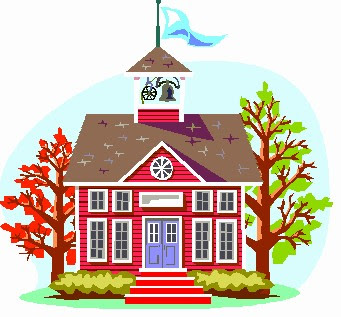 Welcome and IntroductionsReview of May’s MinutesPurpose of the School Advisory CouncilTreasurer’s ReportPrincipal’s ReportTitle 1New BusinessApproval of SAC Meeting DatesSIP ProposalOther Business FSA Data ChatSAC Survey ResultsNext SAC Meeting Date